 CE1, Voici deux fiches de sons pour cette semaine, voici les consignes de travail :ORTHOGRAPHE- coller les fiches de sons on/om et oi dans le cahier de sons, les travailler l’une après l’autre. Les lire une fois en coloriant les sons dans les mots. Les relire 2 fois.- faire les exercices à l’aide des fiches de sons, les tableaux d’encodage.- apprendre les mots surlignés ou soulignés dans les fiches , les copier 2 fois chaque jour, je proposerai une dictée mardi prochain.CONJUGAISONConjuguer le verbe : nager   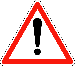 GRAMMAIRERecopier la phrase suivante dans le cahier du jour :Dans  la  forêt,  toutes les fleurs fleurissent au milieu des arbres.Entourer le verbe. Souligner le sujet du verbe, pronom personnel pouvant remplacer le sujet :…………